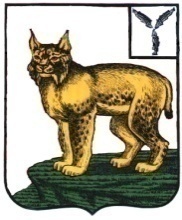 СОВЕТТУРКОВСКОГО МУНИЦИПАЛЬНОГО ОБРАЗОВАНИЯТУРКОВСКОГО МУНИЦИПАЛЬНОГО РАЙОНАСАРАТОВСКОЙ ОБЛАСТИРЕШЕНИЕ № 24/1 от 29.01.2021 года	       р.п. ТуркиО внесении изменений и дополненийв решение Совета Турковского муниципального образования № 20/1 от 14.10.2020 года «О бюджете Турковского муниципального образования Турковского муниципального района на 2021 год и плановый период 2022 и 2023 годов»В соответствии с Уставом Турковского муниципального образования Совет Турковского муниципального образования РЕШИЛ:1.Внести в решение Совета от 14.10.20 года № 20/1 «О бюджете Турковского муниципального образования Турковского муниципального района на 2021 год и плановый период 2022 и 2023 годов» следующие изменения и дополнения:1) В статье  1:в пункте 1 общий объем доходов цифры «14 510,8» заменить цифрами «16 116,3»;в пункте 2 общий объем расходов цифры «14 510,8»  заменить цифрами «15 719,2»;         2) Приложения 1,4,5,6 изложить в новой редакции согласно приложению.2. Настоящее решение вступает в силу со дня его обнародования.3. Обнародовать настоящее решение в местах для обнародования.Глава Турковского муниципального образования                                        М.Ю. АтапинПриложение к решению СоветаТурковского МО от 29.01.2021 г № 24/1«Приложение 1к Решению СоветаТурковского муниципального образования «О бюджете Турковскогомуниципального образованияТурковского муниципального района на 2021 год и плановый период 2022 и 2023 годов»                Поступление доходов  в бюджет муниципального образования на 2021 год и плановый период 2022 и 2023 годовтыс. рублейПриложение 4 к Решению СоветаТурковского муниципального Образования «О бюджете Турковскогомуниципального образованияТурковского муниципального района на 2021 год и плановый период 2022 и 2023 годов»Ведомственная структура расходов бюджета муниципального образования на 2021 год                                                                                                                                                  тыс.руб.Приложение 5 к Решению СоветаТурковского муниципального образования«О бюджете Турковского муниципального образования Турковского муниципального района на 2021 год и плановый период 2022 и 2023 годов»Распределение бюджетных ассигнований бюджета муниципального образования на 2021 год по разделам, подразделам, целевым статьям и видам расходов.                                                                                                                                     тыс. руб.Приложение 6 к Решению СоветаТурковского муниципального образования«О бюджете Турковского муниципального образования Турковского муниципального районана 2021 год и плановый период 2022 и 2023 годов»Распределение бюджетных ассигнований по целевым статьям (муниципальным программам поселения и непрограммным направлениям деятельности), группам и подгруппам видов расходов классификации расходов бюджета муниципального образования на 2021 годтыс.руб.                  Код бюджетной классификации Российской ФедерацииНаименование доходовПлан на 2021 годПлан на 2022 годПлан на 2023 год1 00 00000 00 0000 000Налоговые и неналоговые доходы13 519,513 659,013 659,01 01 00000 00 0000 000НАЛОГИ НА ПРИБЫЛЬ, ДОХОДЫ5340,05546,75546,71 01 02000 01 0000 110Налог на доходы физических лиц5340,05546,75546,71 03 00000 00 0000 000НАЛОГИ НА ТОВАРЫ (РАБОТЫ, УСЛУГИ), РЕАЛИЗУЕМЫЕ НА ТЕРРИТОРИИ РОССИЙСКОЙ ФЕДЕРАЦИИ2272,32330,12330,11 03 02000 01 0000 110Акцизы по подакцизным товарам (продукции), производимым на территории Российской Федерации2272,32330,12330,11 05 00000 00 0000 000НАЛОГИ НА СОВОКУПНЫЙ ДОХОД1149,31349,31349,31 05 03000 01 0000 110Единый сельскохозяйственный налог1149,31349,31349,31 06 00000 00 0000 000НАЛОГИ НА ИМУЩЕСТВО4232,94232,94232,91 06 01000 00 0000 110Налог на имущество физических лиц1186,91186,91186,91 06 06000 00 0000 110Земельный налог3350,03046,03046,01 11 00000 00 0000 000ДОХОДЫ ОТ ИСПОЛЬЗОВАНИЯ ИМУЩЕСТВА, НАХОДЯЩЕГОСЯ В ГОСУДАРСТВЕННОЙ И МУНИЦИПАЛЬНОЙ СОБСТВЕННОСТИ221,0200,0200,01 11 05000 00 0000 120Доходы, получаемые в виде арендной  либо иной платы за передачу в возмездное пользование государственного и муниципального имущества ( за исключением имущества автономных учреждений, а также имущества государственных и муниципальных унитарных предприятий, в том числе казенных )221,0200,0200,01 11 05013 00 0000 120Доходы, получаемые в виде арендной платы за земельные участки, государственная собственность на которые не разграничена, а также средства от продажи права на заключение договоров аренды указанных земельных участков221,0200,0200,01 11 05013 13 0000 120Доходы от передачи в аренду земельных участков, государственная собственность на которые не разграничена и которые расположены в границах городских поселений, а также средства от продажи права на заключение договоров аренды указанных земельных участков221,0200,0200,02 02 00000 00 0000 000Безвозмездные поступления от других бюджетов бюджетной системы Российской Федерации2596,8236,5245,4202 20000 00 0000 150Субсидии бюджетам городских поселений2362,6--202 255555 13 0000 150Субсидии бюджетам городских поселений на поддержку муниципальных программ формирования современной городской среды1154,2--202 25576 13 0000 150Субсидии бюджетам городских поселений на обеспечение комплексного развития сельских территорий1208,42 02 30000 00 0000 151Субвенции  бюджетам муниципальных районов в том числе:234,2236,5245,42 02 35118 13 0000 151Субвенции бюджетам на осуществление первичного  воинского учета на территориях, где отсутствуют военные комиссариаты234,2236,5245,4Всего16 116,313895,513904,4НаименованиеКодРаз-делПод-разделЦелевая статьяВид расходовСуммаНаименованиеКодРаз-делПод-разделЦелевая статьяВид расходов202120222023123456789Администрация Турковского муниципального района06215 719,213 317,012 976,0Общегосударственные вопросы06201265,7265,7265,7Резервные фонды062011150,050,050,0Расходы по исполнению отдельных обязательств062011189 0 00 0000050,050,050,0Средства резервных фондов062011189 4 00 0000050,050,050,0Средства резервного фонда местных администраций062011189 4 00 0880050,050,050,0Иные бюджетные ассигнования062011189 4 00 0880080050,050,050,0Резервные средства062011189 4 00 0880087050,050,050,0Другие общегосударственные вопросы0620113215,7215,7215,7Муниципальная программа  "Профилактика наркотических расстройств в Турковском муниципальном образовании"062011350 0 00 0000020,020,020,0Основное мероприятие  "Мероприятия социально-профилактического характера (приобретение рекламной продукции ,проведение спортивных соревнований ,круглых столов)062011350 0 01 0000020,020,020,0Реализация основного мероприятия062011350 0 01 С000020,020,020,0Закупка товаров, работ и услуг для государственных (муниципальных) нужд062011350 0 01 С000020020,020,020,0Иные закупки товаров, работ и услуг для обеспечения государственных (муниципальных) нужд062011350 0 01 С000024020,020,020,0Прочие мероприятия в сфере управления062011382 0 00 000005,75,75,7Уплата членских взносов в Ассоциацию "Совет муниципальных образований области"062011382 0 00 081905,75,75,7Иные бюджетные ассигнования062011382 0 00 081908005,75,75,7Уплата налогов, сборов и иных платежей062011382 0 00 081908505,75,75,7Муниципальная программа "Проведение праздничных мероприятий в р.п. Турки"062011391 0 00 00000190,0190,0190,0Основное мероприятие "Проведение праздничных мероприятий, посвященных дню Победы в Великой Отечественной войне.062011391 0 01 0000030,030,030,0Реализация основного мероприятия062011391 0 01 С000030,030,030,0Закупка товаров, работ и услуг для государственных (муниципальных) нужд062011391 0 01 С000020030,030,030,0Иные закупки товаров, работ и услуг для обеспечения государственных (муниципальных) нужд062011391 0 01 С000024030,030,030,0Основное мероприятие "Проведение праздничных мероприятий, посвященных празднованию Дня Турков"062011391 0 02 00000160,0160,0160,0Реализация основного мероприятия062011391 0 02 С0000160,0160,0160,0Закупка товаров, работ и услуг для государственных (муниципальных) нужд062011391 0 02 С0000200160,0160,0160,0Иные закупки товаров, работ и услуг для обеспечения государственных (муниципальных) нужд062011391 0 02 С0000240160,0160,0160,0Национальная оборона06202234,20,00,0Мобилизационная и вневойсковая подготовка0620203234,20,00,0Осуществление переданных полномочий Российской Федерации062020380 0 00 00000234,20,00,0Осуществление переданных полномочий Российской Федерации за счет субвенций из федерального бюджета062020380 2 00 00000234,20,00,0Субвенции на осуществление первичного воинского учета на территориях, где отсутствуют военные комиссариаты062020380 2 00 51180234,20,00,0Расходы на выплаты персоналу в целях обеспечения выполнения функций государственными (муниципальными) органами, казенными учреждениями, органами управления государственными внебюджетными фондами062020380 2 00 51180100200,30,00,0Расходы на выплаты персоналу государственных (муниципальных) органов062020380 2 00 51180120200,30,00,0Закупка товаров, работ и услуг для государственных (муниципальных) нужд062020380 2 00 5118020033,90,00,0Иные закупки товаров, работ и услуг для обеспечения государственных (муниципальных) нужд062020380 2 00 5118024033,90,00,0Национальная экономика062042 272,52 330,12 330,1Дорожное хозяйство(дорожные фонды)06204092 272,52 330,12 330,1Муниципальная программа "Ремонт  автомобильных дорог общего пользования и содержание улично-дорожной сети Турковского муниципального образования Турковского муниципального района"062040965 0 00 000002 272,52 330,12 330,1Основное мероприятие "Ремонт автомобильных дорог общего пользования и содержание улично-дорожной сети Турковского муниципального образования"062040965 0 01 000002 272,52 330,12 330,1Ремонт автомобильных дорог общего пользования и содержание улично-дорожной сети Турковского муниципального образования062040965 0 01 С00002 272,52 330,12 330,1Закупка товаров, работ и услуг для государственных (муниципальных) нужд062040965 0 01 С00002001 297,01 330,11 330,1Иные закупки товаров, работ и услуг для обеспечения государственных (муниципальных) нужд062040965 0 01 С00002401 297,01 330,11 330,1Предоставление субсидий бюджетным, автономным учреждениям и иным некоммерческим организациям062040965 0 01 С0000600975,51 000,01 000,0Субсидии бюджетным учреждениям062040965 0 01 С0000610975,51 000,01 000,0Жилищно-коммунальное хозяйство0620512 755,810 530,210 189,2Коммунальное хозяйство0620502303,30,00,0Муниципальная программа "Обеспечение населения рп.Турки качественной питьевой водой" на 2020-2022годы062050270 0 00 00000303,30,00,0Основное мероприятие "Капитальный ремонт водопроводной сети по ул. Революционная, ул.Матросова, ул.У.Громовой,ул. Больничная,ул.Карла Маркса в р.п. Турки"062050270 0 01 00000303,30,00,0Реализация основного мероприятия062050270 0 01 С0000303,30,00,0Закупка товаров, работ и услуг для государственных (муниципальных) нужд062050270 0 01 С0000200303,30,00,0Иные закупки товаров, работ и услуг для обеспечения государственных (муниципальных) нужд062050270 0 01 С0000240303,30,00,0Благоустройство062050312 452,510 530,210 189,2Муниципальная программа "Благоустройство Турковского муниципального образования Турковского муниципального района" на 2020-2022 годы062050372 0 00 0000010 298,310 530,210 189,2Основное мероприятие "Выполнение работ по благоустройству Турковского муниципального образования".062050372 0 01 000007 631,29 780,29 439,2Реализация основного мероприятия062050372 0 01 С00007 631,29 780,29 439,2Закупка товаров, работ и услуг для государственных (муниципальных) нужд062050372 0 01 С00002002 430,04 167,03 826,0Иные закупки товаров, работ и услуг для обеспечения государственных (муниципальных) нужд062050372 0 01 С00002402 430,04 167,03 826,0Предоставление субсидий бюджетным, автономным учреждениям и иным некоммерческим организациям062050372 0 01 С00006005 201,25 613,25 613,2Субсидии бюджетным учреждениям062050372 0 01 С00006105 201,25 613,25 613,2Основное мероприятие "Оплата за электроэнергию по уличному освещению в р.п. Турки"062050372 0 02 00000750,0750,0750,0Реализация основного мероприятия062050372 0 02 С0000750,0750,0750,0Закупка товаров, работ и услуг для государственных (муниципальных) нужд062050372 0 02 С0000200750,0750,0750,0Иные закупки товаров, работ и услуг для обеспечения государственных (муниципальных) нужд062050372 0 02 С0000240750,0750,0750,0Основное мероприятие "Устройство пешеходной дорожки в р.п.Турки по ул.Ленина от д.№ 97  до пересечения с ул.Больничная062050372 0 03 000001 917,10,00,0Обеспечение комплексного развития сельских территорий (благоустройство сельских территорий)062050372 0 03 L57661 208,40,00,0Закупка товаров, работ и услуг для государственных (муниципальных) нужд062050372 0 03 L57662001 208,40,00,0Иные закупки товаров, работ и услуг для обеспечения государственных (муниципальных) нужд062050372 0 03 L57662401 208,40,00,0Реализация основного мероприятия062050372 0 03 С0000708,70,00,0Закупка товаров, работ и услуг для государственных (муниципальных) нужд062050372 0 03 С0000200708,70,00,0Иные закупки товаров, работ и услуг для обеспечения государственных (муниципальных) нужд062050372 0 03 С0000240708,70,00,0Муниципальная программа "Формирование комфортной городской среды на территории Турковского муниципального образования Турковского муниципального района Саратовской области на 2018-2022годы"062050393 0 00 000002 154,20,00,0Основное мероприятие "Выполнение работ по установке фонтана на общественной территории: Пешеходная зона  по ул.Ленина от д.114 до д.122""062050393 0 01 000001 000,00,00,0Реализация основного мероприятия062050393 0 01 С00001 000,00,00,0Закупка товаров, работ и услуг для государственных (муниципальных) нужд062050393 0 01 С00002001 000,00,00,0Иные закупки товаров, работ и услуг для обеспечения государственных (муниципальных) нужд062050393 0 01 С00002401 000,00,00,0Реализация муниципального проекта (программы) в целях выполнения задач федерального проекта "Формирования комфортной городской среды"062050393 0 F2 000001 154,20,00,0Проведение работ по благоустройству дворовых территорий многоквартирных домов, общественных территорий домов062050393 0 F2 555501 154,20,00,0Закупка товаров, работ и услуг для государственных (муниципальных) нужд062050393 0 F2 555502001 154,20,00,0Иные закупки товаров, работ и услуг для обеспечения государственных (муниципальных) нужд062050393 0 F2 555502401 154,20,00,0Социальная политика0621041,041,041,0Пенсионное обеспечение062100141,041,041,0Меры  социальной и материальной поддержки населения062100162 0 00 0000041,041,041,0 Пенсии за выслугу лет выборным должностным лицам и лицам, замещающим должности муниципальных служащих органов местного самоуправления062100162 0 00 0202041,041,041,0Социальное обеспечение и иные выплаты населению062100162 0 00 0202030041,041,041,0Публичные нормативные социальные выплаты гражданам062100162 0 00 0202031041,041,041,0ФИЗИЧЕСКАЯ КУЛЬТУРА И СПОРТ06211150,0150,0150,0Массовый спорт0621102150,0150,0150,0Муниципальная программа "Развитие физической культуры и спорта в Турковском муниципальном образовании"062110273 0 00 00000150,0150,0150,0Основное мероприятие "Организация и проведение спортивных мероприятий, участие в соревнованиях различных уровней"062110273 0 01 00000150,0150,0150,0Реализация основного мероприятия062110273 0 01 С0000150,0150,0150,0Закупка товаров, работ и услуг для государственных (муниципальных) нужд062110273 0 01 С0000200150,0150,0150,0Иные закупки товаров, работ и услуг для обеспечения государственных (муниципальных) нужд062110273 0 01 С0000240150,0150,0150,0Всего15 719,213 317,012 976,0НаименованиеРазделПод-разделЦелевая статьяВид расходовСуммаСуммаСуммаНаименованиеРазделПод-разделЦелевая статьяВид расходов2021 год2022 год2023 год12345678Общегосударственные вопросы01265,7265,7265,7Резервные фонды011150,050,050,0Расходы по исполнению отдельных обязательств011189 0 00 0000050,050,050,0Средства резервных фондов011189 4 00 0000050,050,050,0Средства резервного фонда местных администраций011189 4 00 0880050,050,050,0Иные бюджетные ассигнования011189 4 00 0880080050,050,050,0Резервные средства011189 4 00 0880087050,050,050,0Другие общегосударственные вопросы0113215,7215,7215,7Муниципальная программа  "Профилактика наркотических расстройств в Турковском муниципальном образовании"011350 0 00 0000020,020,020,0Основное мероприятие  "Мероприятия социально-профилактического характера (приобретение рекламной продукции ,проведение спортивных соревнований ,круглых столов)011350 0 01 0000020,020,020,0Реализация основного мероприятия011350 0 01 С000020,020,020,0Закупка товаров, работ и услуг для государственных (муниципальных) нужд011350 0 01 С000020020,020,020,0Иные закупки товаров, работ и услуг для обеспечения государственных (муниципальных) нужд011350 0 01 С000024020,020,020,0Прочие мероприятия в сфере управления011382 0 00 000005,75,75,7Уплата членских взносов в Ассоциацию "Совет муниципальных образований области"011382 0 00 081905,75,75,7Иные бюджетные ассигнования011382 0 00 081908005,75,75,7Уплата налогов, сборов и иных платежей011382 0 00 081908505,75,75,7Муниципальная программа "Проведение праздничных мероприятий в р.п. Турки"011391 0 00 00000190,0190,0190,0Основное мероприятие "Проведение праздничных мероприятий, посвященных дню Победы в Великой Отечественной войне.011391 0 01 0000030,030,030,0Реализация основного мероприятия011391 0 01 С000030,030,030,0Закупка товаров, работ и услуг для государственных (муниципальных) нужд011391 0 01 С000020030,030,030,0Иные закупки товаров, работ и услуг для обеспечения государственных (муниципальных) нужд011391 0 01 С000024030,030,030,0Основное мероприятие "Проведение праздничных мероприятий, посвященных празднованию Дня Турков"011391 0 02 00000160,0160,0160,0Реализация основного мероприятия011391 0 02 С0000160,0160,0160,0Закупка товаров, работ и услуг для государственных (муниципальных) нужд011391 0 02 С0000200160,0160,0160,0Иные закупки товаров, работ и услуг для обеспечения государственных (муниципальных) нужд011391 0 02 С0000240160,0160,0160,0Национальная оборона02234,20,00,0Мобилизационная и вневойсковая подготовка0203234,20,00,0Осуществление переданных полномочий Российской Федерации020380 0 00 00000234,20,00,0Осуществление переданных полномочий Российской Федерации за счет субвенций из федерального бюджета020380 2 00 00000234,20,00,0Субвенции на осуществление первичного воинского учета на территориях, где отсутствуют военные комиссариаты020380 2 00 51180234,20,00,0Расходы на выплаты персоналу в целях обеспечения выполнения функций государственными (муниципальными) органами, казенными учреждениями, органами управления государственными внебюджетными фондами020380 2 00 51180100200,30,00,0Расходы на выплаты персоналу государственных (муниципальных) органов020380 2 00 51180120200,30,00,0Закупка товаров, работ и услуг для государственных (муниципальных) нужд020380 2 00 5118020033,90,00,0Иные закупки товаров, работ и услуг для обеспечения государственных (муниципальных) нужд020380 2 00 5118024033,90,00,0Национальная экономика042 272,52 330,12 330,1Дорожное хозяйство(дорожные фонды)04092 272,52 330,12 330,1Муниципальная программа "Ремонт  автомобильных дорог общего пользования и содержание улично-дорожной сети Турковского муниципального образования Турковского муниципального района"040965 0 00 000002 272,52 330,12 330,1Основное мероприятие "Ремонт автомобильных дорог общего пользования и содержание улично-дорожной сети Турковского муниципального образования"040965 0 01 000002 272,52 330,12 330,1Ремонт автомобильных дорог общего пользования и содержание улично-дорожной сети Турковского муниципального образования040965 0 01 С00002 272,52 330,12 330,1Закупка товаров, работ и услуг для государственных (муниципальных) нужд040965 0 01 С00002001 297,01 330,11 330,1Иные закупки товаров, работ и услуг для обеспечения государственных (муниципальных) нужд040965 0 01 С00002401 297,01 330,11 330,1Предоставление субсидий бюджетным, автономным учреждениям и иным некоммерческим организациям040965 0 01 С0000600975,51 000,01 000,0Субсидии бюджетным учреждениям040965 0 01 С0000610975,51 000,01 000,0Жилищно-коммунальное хозяйство0512 755,810 530,210 189,2Коммунальное хозяйство0502303,30,00,0Муниципальная программа "Обеспечение населения р.п.Турки качественной питьевой водой" на 2020-2022годы050270 0 00 00000303,30,00,0Основное мероприятие "Капитальный ремонт водопроводной сети по ул. Революционная, ул.Матросова, ул.У.Громовой,ул. Больничная, ул.Карла Маркса в р.п. Турки"050270 0 01 00000303,30,00,0Реализация основного мероприятия050270 0 01 С0000303,30,00,0Закупка товаров, работ и услуг для государственных (муниципальных) нужд050270 0 01 С0000200303,30,00,0Иные закупки товаров, работ и услуг для обеспечения государственных (муниципальных) нужд050270 0 01 С0000240303,30,00,0Благоустройство050312 452,510 530,210 189,2Муниципальная программа "Благоустройство Турковского муниципального образования Турковского муниципального района" на 2020-2022 годы050372 0 00 0000010 298,310 530,210 189,2Основное мероприятие "Выполнение работ по благоустройству Турковского муниципального образования".050372 0 01 000007 631,29 780,29 439,2Реализация основного мероприятия050372 0 01 С00007 631,29 780,29 439,2Закупка товаров, работ и услуг для государственных (муниципальных) нужд050372 0 01 С00002002 430,04 167,03 826,0Иные закупки товаров, работ и услуг для обеспечения государственных (муниципальных) нужд050372 0 01 С00002402 430,04 167,03 826,0Предоставление субсидий бюджетным, автономным учреждениям и иным некоммерческим организациям050372 0 01 С00006005 201,25 613,25 613,2Субсидии бюджетным учреждениям050372 0 01 С00006105 201,25 613,25 613,2Основное мероприятие "Оплата за электроэнергию по уличному освещению в р.п. Турки"050372 0 02 00000750,0750,0750,0Реализация основного мероприятия050372 0 02 С0000750,0750,0750,0Закупка товаров, работ и услуг для государственных (муниципальных) нужд050372 0 02 С0000200750,0750,0750,0Иные закупки товаров, работ и услуг для обеспечения государственных (муниципальных) нужд050372 0 02 С0000240750,0750,0750,0Основное мероприятие "Устройство пешеходной дорожки в р.п.Турки по ул.Ленина от д.№ 97  до пересечения с ул.Больничная050372 0 03 000001 917,10,00,0Обеспечение комплексного развития сельских территорий (благоустройство сельских территорий)050372 0 03 L57661 208,40,00,0Закупка товаров, работ и услуг для государственных (муниципальных) нужд050372 0 03 L57662001 208,40,00,0Иные закупки товаров, работ и услуг для обеспечения государственных (муниципальных) нужд050372 0 03 L57662401 208,40,00,0Реализация основного мероприятия050372 0 03 С0000708,70,00,0Закупка товаров, работ и услуг для государственных (муниципальных) нужд050372 0 03 С0000200708,70,00,0Иные закупки товаров, работ и услуг для обеспечения государственных (муниципальных) нужд050372 0 03 С0000240708,70,00,0Муниципальная программа "Формирование комфортной городской среды на территории Турковского муниципального образования Турковского муниципального района Саратовской области на 2018-2022годы"050393 0 00 000002 154,20,00,0Основное мероприятие "Выполнение работ по установке фонтана на общественной территории: Пешеходная зона  по ул.Ленина от д.114 до д.122"050393 0 01 000001 000,00,00,0Реализация основного мероприятия050393 0 01 С00001 000,00,00,0Закупка товаров, работ и услуг для государственных (муниципальных) нужд050393 0 01 С00002001 000,00,00,0Иные закупки товаров, работ и услуг для обеспечения государственных (муниципальных) нужд050393 0 01 С00002401 000,00,00,0Реализация муниципального проекта (программы) в целях выполнения задач федерального проекта "Формирования комфортной городской среды"050393 0 F2 000001 154,20,00,0Проведение работ по благоустройству дворовых территорий многоквартирных домов, общественных территорий домов050393 0 F2 555501 154,20,00,0Закупка товаров, работ и услуг для государственных (муниципальных) нужд050393 0 F2 555502001 154,20,00,0Иные закупки товаров, работ и услуг для обеспечения государственных (муниципальных) нужд050393 0 F2 555502401 154,20,00,0Социальная политика1041,041,041,0Пенсионное обеспечение100141,041,041,0Меры  социальной и материальной поддержки населения100162 0 00 0000041,041,041,0 Пенсии за выслугу лет выборным должностным лицам и лицам, замещающим должности муниципальных служащих органов местного самоуправления100162 0 00 0202041,041,041,0Социальное обеспечение и иные выплаты населению100162 0 00 0202030041,041,041,0Публичные нормативные социальные выплаты гражданам100162 0 00 0202031041,041,041,0ФИЗИЧЕСКАЯ КУЛЬТУРА И СПОРТ11150,0150,0150,0Массовый спорт1102150,0150,0150,0Муниципальная программа "Развитие физической культуры и спорта в Турковском муниципальном образовании"110273 0 00 00000150,0150,0150,0Основное мероприятие "Организация и проведение спортивных мероприятий, участие в соревнованиях различных уровней"110273 0 01 00000150,0150,0150,0Реализация основного мероприятия110273 0 01 С0000150,0150,0150,0Закупка товаров, работ и услуг для государственных (муниципальных) нужд110273 0 01 С0000200150,0150,0150,0Иные закупки товаров, работ и услуг для обеспечения государственных (муниципальных) нужд110273 0 01 С0000240150,0150,0150,0Всего15 719,213 317,012 976,0НаименованиеЦелевая статьяВид расходовСуммаСуммаСуммаНаименованиеЦелевая статьяВид расходов2021 год2022 год2023 годМуниципальная программа  "Профилактика наркотических расстройств в Турковском муниципальном образовании"Муниципальная программа  "Профилактика наркотических расстройств в Турковском муниципальном образовании"50 0 00 0000020,020,020,0Основное мероприятие  "Мероприятия социально-профилактического характера (приобретение рекламной продукции ,проведение спортивных соревнований ,круглых столов)Основное мероприятие  "Мероприятия социально-профилактического характера (приобретение рекламной продукции ,проведение спортивных соревнований ,круглых столов)50 0 01 0000020,020,020,0Реализация основного мероприятияРеализация основного мероприятия50 0 01 С000020,020,020,0Закупка товаров, работ и услуг для государственных (муниципальных) нуждЗакупка товаров, работ и услуг для государственных (муниципальных) нужд50 0 01 С000020020,020,020,0Иные закупки товаров, работ и услуг для обеспечения государственных (муниципальных) нуждИные закупки товаров, работ и услуг для обеспечения государственных (муниципальных) нужд50 0 01 С000024020,020,020,0Меры  социальной и материальной поддержки населенияМеры  социальной и материальной поддержки населения62 0 00 0000041,041,041,0 Пенсии за выслугу лет выборным должностным лицам и лицам, замещающим должности муниципальных служащих органов местного самоуправления Пенсии за выслугу лет выборным должностным лицам и лицам, замещающим должности муниципальных служащих органов местного самоуправления62 0 00 0202041,041,041,0Социальное обеспечение и иные выплаты населениюСоциальное обеспечение и иные выплаты населению62 0 00 0202030041,041,041,0Публичные нормативные социальные выплаты гражданамПубличные нормативные социальные выплаты гражданам62 0 00 0202031041,041,041,0Муниципальная программа "Ремонт  автомобильных дорог общего пользования и содержание улично-дорожной сети Турковского муниципального образования Турковского муниципального района"Муниципальная программа "Ремонт  автомобильных дорог общего пользования и содержание улично-дорожной сети Турковского муниципального образования Турковского муниципального района"65 0 00 000002 272,52 330,12 330,1Основное мероприятие "Ремонт автомобильных дорог общего пользования и содержание улично-дорожной сети Турковского муниципального образования"Основное мероприятие "Ремонт автомобильных дорог общего пользования и содержание улично-дорожной сети Турковского муниципального образования"65 0 01 000002 272,52 330,12 330,1Ремонт автомобильных дорог общего пользования и содержание улично-дорожной сети Турковского муниципального образованияРемонт автомобильных дорог общего пользования и содержание улично-дорожной сети Турковского муниципального образования65 0 01 С00002 272,52 330,12 330,1Закупка товаров, работ и услуг для государственных (муниципальных) нуждЗакупка товаров, работ и услуг для государственных (муниципальных) нужд65 0 01 С00002001 297,01 330,11 330,1Иные закупки товаров, работ и услуг для обеспечения государственных (муниципальных) нуждИные закупки товаров, работ и услуг для обеспечения государственных (муниципальных) нужд65 0 01 С00002401 297,01 330,11 330,1Предоставление субсидий бюджетным, автономным учреждениям и иным некоммерческим организациямПредоставление субсидий бюджетным, автономным учреждениям и иным некоммерческим организациям65 0 01 С0000600975,51 000,01 000,0Субсидии бюджетным учреждениямСубсидии бюджетным учреждениям65 0 01 С0000610975,51 000,01 000,0Муниципальная программа "Обеспечение населения р.п.Турки качественной питьевой водой" на 2020-2022годыМуниципальная программа "Обеспечение населения р.п.Турки качественной питьевой водой" на 2020-2022годы70 0 00 00000303,30,00,0Основное мероприятие "Капитальный ремонт водопроводной сети по ул. Революционная, ул.Матросова, ул.У.Громовой,ул. Больничная,ул.Карла Маркса в р.п. Турки"Основное мероприятие "Капитальный ремонт водопроводной сети по ул. Революционная, ул.Матросова, ул.У.Громовой,ул. Больничная,ул.Карла Маркса в р.п. Турки"70 0 01 00000303,30,00,0Реализация основного мероприятияРеализация основного мероприятия70 0 01 С0000303,30,00,0Закупка товаров, работ и услуг для государственных (муниципальных) нуждЗакупка товаров, работ и услуг для государственных (муниципальных) нужд70 0 01 С0000200303,30,00,0Иные закупки товаров, работ и услуг для обеспечения государственных (муниципальных) нуждИные закупки товаров, работ и услуг для обеспечения государственных (муниципальных) нужд70 0 01 С0000240303,30,00,0Муниципальная программа "Благоустройство Турковского муниципального образования Турковского муниципального района" на 2020-2022 годыМуниципальная программа "Благоустройство Турковского муниципального образования Турковского муниципального района" на 2020-2022 годы72 0 00 0000010 298,310 530,210 189,2Основное мероприятие "Выполнение работ по благоустройству Турковского муниципального образования".Основное мероприятие "Выполнение работ по благоустройству Турковского муниципального образования".72 0 01 000007 631,29 780,29 439,2Реализация основного мероприятияРеализация основного мероприятия72 0 01 С00007 631,29 780,29 439,2Закупка товаров, работ и услуг для государственных (муниципальных) нуждЗакупка товаров, работ и услуг для государственных (муниципальных) нужд72 0 01 С00002002 430,04 167,03 826,0Иные закупки товаров, работ и услуг для обеспечения государственных (муниципальных) нуждИные закупки товаров, работ и услуг для обеспечения государственных (муниципальных) нужд72 0 01 С00002402 430,04 167,03 826,0Предоставление субсидий бюджетным, автономным учреждениям и иным некоммерческим организациямПредоставление субсидий бюджетным, автономным учреждениям и иным некоммерческим организациям72 0 01 С00006005 201,25 613,25 613,2Субсидии бюджетным учреждениямСубсидии бюджетным учреждениям72 0 01 С00006105 201,25 613,25 613,2Основное мероприятие "Оплата за электроэнергию по уличному освещению в р.п. Турки"Основное мероприятие "Оплата за электроэнергию по уличному освещению в р.п. Турки"72 0 02 00000750,0750,0750,0Реализация основного мероприятияРеализация основного мероприятия72 0 02 С0000750,0750,0750,0Закупка товаров, работ и услуг для государственных (муниципальных) нуждЗакупка товаров, работ и услуг для государственных (муниципальных) нужд72 0 02 С0000200750,0750,0750,0Иные закупки товаров, работ и услуг для обеспечения государственных (муниципальных) нуждИные закупки товаров, работ и услуг для обеспечения государственных (муниципальных) нужд72 0 02 С0000240750,0750,0750,0Основное мероприятие "Устройство пешеходной дорожки в р.п.Турки по ул.Ленина от д.№ 97  до пересечения с ул.БольничнаяОсновное мероприятие "Устройство пешеходной дорожки в р.п.Турки по ул.Ленина от д.№ 97  до пересечения с ул.Больничная72 0 03 000001 917,10,00,0Обеспечение комплексного развития сельских территорий (благоустройство сельских территорий)Обеспечение комплексного развития сельских территорий (благоустройство сельских территорий)72 0 03 L57661 208,40,00,0Закупка товаров, работ и услуг для государственных (муниципальных) нуждЗакупка товаров, работ и услуг для государственных (муниципальных) нужд72 0 03 L57662001 208,40,00,0Иные закупки товаров, работ и услуг для обеспечения государственных (муниципальных) нуждИные закупки товаров, работ и услуг для обеспечения государственных (муниципальных) нужд72 0 03 L57662401 208,40,00,0Реализация основного мероприятияРеализация основного мероприятия72 0 03 С0000708,70,00,0Закупка товаров, работ и услуг для государственных (муниципальных) нуждЗакупка товаров, работ и услуг для государственных (муниципальных) нужд72 0 03 С0000200708,70,00,0Иные закупки товаров, работ и услуг для обеспечения государственных (муниципальных) нуждИные закупки товаров, работ и услуг для обеспечения государственных (муниципальных) нужд72 0 03 С0000240708,70,00,0Муниципальная программа "Развитие физической культуры и спорта в Турковском муниципальном образовании"Муниципальная программа "Развитие физической культуры и спорта в Турковском муниципальном образовании"73 0 00 00000150,0150,0150,0Основное мероприятие "Организация и проведение спортивных мероприятий, участие в соревнованиях различных уровней"Основное мероприятие "Организация и проведение спортивных мероприятий, участие в соревнованиях различных уровней"73 0 01 00000150,0150,0150,0Реализация основного мероприятияРеализация основного мероприятия73 0 01 С0000150,0150,0150,0Закупка товаров, работ и услуг для государственных (муниципальных) нуждЗакупка товаров, работ и услуг для государственных (муниципальных) нужд73 0 01 С0000200150,0150,0150,0Иные закупки товаров, работ и услуг для обеспечения государственных (муниципальных) нуждИные закупки товаров, работ и услуг для обеспечения государственных (муниципальных) нужд73 0 01 С0000240150,0150,0150,0Осуществление переданных полномочий Российской ФедерацииОсуществление переданных полномочий Российской Федерации80 0 00 00000234,20,00,0Осуществление переданных полномочий Российской Федерации за счет субвенций из федерального бюджетаОсуществление переданных полномочий Российской Федерации за счет субвенций из федерального бюджета80 2 00 00000234,20,00,0Субвенции на осуществление первичного воинского учета на территориях, где отсутствуют военные комиссариатыСубвенции на осуществление первичного воинского учета на территориях, где отсутствуют военные комиссариаты80 2 00 51180234,20,00,0Расходы на выплаты персоналу в целях обеспечения выполнения функций государственными (муниципальными) органами, казенными учреждениями, органами управления государственными внебюджетными фондамиРасходы на выплаты персоналу в целях обеспечения выполнения функций государственными (муниципальными) органами, казенными учреждениями, органами управления государственными внебюджетными фондами80 2 00 51180100200,30,00,0Расходы на выплаты персоналу государственных (муниципальных) органовРасходы на выплаты персоналу государственных (муниципальных) органов80 2 00 51180120200,30,00,0Закупка товаров, работ и услуг для государственных (муниципальных) нуждЗакупка товаров, работ и услуг для государственных (муниципальных) нужд80 2 00 5118020033,90,00,0Иные закупки товаров, работ и услуг для обеспечения государственных (муниципальных) нуждИные закупки товаров, работ и услуг для обеспечения государственных (муниципальных) нужд80 2 00 5118024033,90,00,0Прочие мероприятия в сфере управленияПрочие мероприятия в сфере управления82 0 00 000005,75,75,7Уплата членских взносов в Ассоциацию "Совет муниципальных образований области"Уплата членских взносов в Ассоциацию "Совет муниципальных образований области"82 0 00 081905,75,75,7Иные бюджетные ассигнованияИные бюджетные ассигнования82 0 00 081908005,75,75,7Уплата налогов, сборов и иных платежейУплата налогов, сборов и иных платежей82 0 00 081908505,75,75,7Расходы по исполнению отдельных обязательствРасходы по исполнению отдельных обязательств89 0 00 0000050,050,050,0Средства резервных фондовСредства резервных фондов89 4 00 0000050,050,050,0Средства резервного фонда местных администрацийСредства резервного фонда местных администраций89 4 00 0880050,050,050,0Иные бюджетные ассигнованияИные бюджетные ассигнования89 4 00 0880080050,050,050,0Резервные средстваРезервные средства89 4 00 0880087050,050,050,0Муниципальная программа "Проведение праздничных мероприятий в р.п. Турки"Муниципальная программа "Проведение праздничных мероприятий в р.п. Турки"91 0 00 00000190,0190,0190,0Основное мероприятие "Проведение праздничных мероприятий, посвященных дню Победы в Великой Отечественной войне.Основное мероприятие "Проведение праздничных мероприятий, посвященных дню Победы в Великой Отечественной войне.91 0 01 0000030,030,030,0Реализация основного мероприятияРеализация основного мероприятия91 0 01 С000030,030,030,0Закупка товаров, работ и услуг для государственных (муниципальных) нуждЗакупка товаров, работ и услуг для государственных (муниципальных) нужд91 0 01 С000020030,030,030,0Иные закупки товаров, работ и услуг для обеспечения государственных (муниципальных) нуждИные закупки товаров, работ и услуг для обеспечения государственных (муниципальных) нужд91 0 01 С000024030,030,030,0Основное мероприятие "Проведение праздничных мероприятий, посвященных празднованию Дня Турков"Основное мероприятие "Проведение праздничных мероприятий, посвященных празднованию Дня Турков"91 0 02 00000160,0160,0160,0Реализация основного мероприятияРеализация основного мероприятия91 0 02 С0000160,0160,0160,0Закупка товаров, работ и услуг для государственных (муниципальных) нуждЗакупка товаров, работ и услуг для государственных (муниципальных) нужд91 0 02 С0000200160,0160,0160,0Иные закупки товаров, работ и услуг для обеспечения государственных (муниципальных) нуждИные закупки товаров, работ и услуг для обеспечения государственных (муниципальных) нужд91 0 02 С0000240160,0160,0160,0Муниципальная программа "Формирование комфортной городской среды на территории Турковского муниципального образования Турковского муниципального района Саратовской области на 2018-2022годы"Муниципальная программа "Формирование комфортной городской среды на территории Турковского муниципального образования Турковского муниципального района Саратовской области на 2018-2022годы"93 0 00 000002 154,20,00,0Основное мероприятие "Выполнение работ по установке фонтана на общественной территории: Пешеходная зона  по ул.Ленина от д.114 до д.122"Основное мероприятие "Выполнение работ по установке фонтана на общественной территории: Пешеходная зона  по ул.Ленина от д.114 до д.122"93 0 01 000001 000,00,00,0Реализация основного мероприятияРеализация основного мероприятия93 0 01 С00001 000,00,00,0Закупка товаров, работ и услуг для государственных (муниципальных) нуждЗакупка товаров, работ и услуг для государственных (муниципальных) нужд93 0 01 С00002001 000,00,00,0Иные закупки товаров, работ и услуг для обеспечения государственных (муниципальных) нуждИные закупки товаров, работ и услуг для обеспечения государственных (муниципальных) нужд93 0 01 С00002401 000,00,00,0Реализация муниципального проекта (программы) в целях выполнения задач федерального проекта "Формирования комфортной городской среды"Реализация муниципального проекта (программы) в целях выполнения задач федерального проекта "Формирования комфортной городской среды"93 0 F2 000001 154,20,00,0Проведение работ по благоустройству дворовых территорий многоквартирных домов, общественных территорий домовПроведение работ по благоустройству дворовых территорий многоквартирных домов, общественных территорий домов93 0 F2 555501 154,20,00,0Закупка товаров, работ и услуг для государственных (муниципальных) нуждЗакупка товаров, работ и услуг для государственных (муниципальных) нужд93 0 F2 555502001 154,20,00,0Иные закупки товаров, работ и услуг для обеспечения государственных (муниципальных) нуждИные закупки товаров, работ и услуг для обеспечения государственных (муниципальных) нужд93 0 F2 555502401 154,20,00,0Всего15 719,213 317,012 976,0»